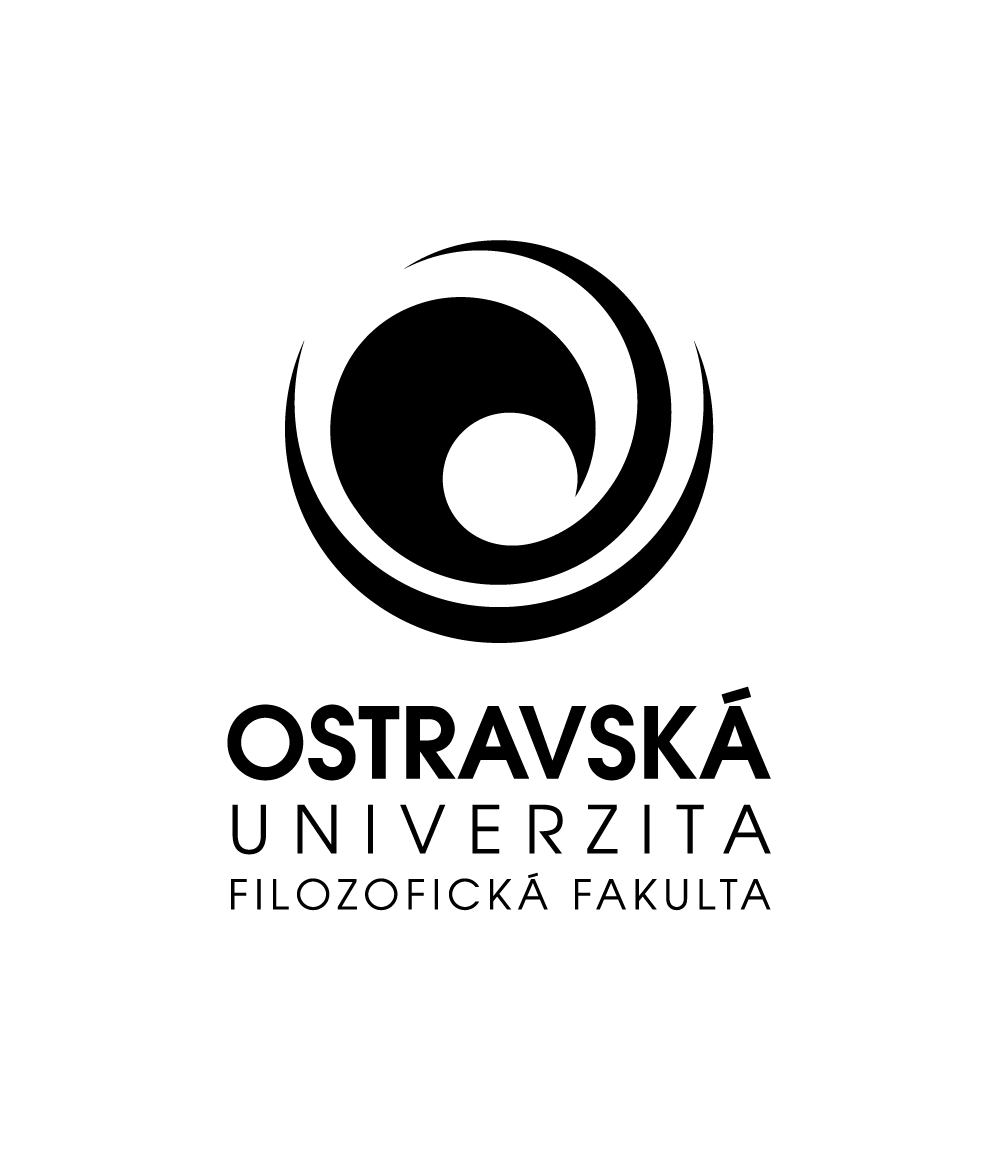 řádný 	opravný 